Publicado en Barcelona el 11/06/2021 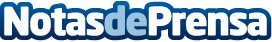 ASPY realiza pruebas diagnósticas rápidas con fotografíasDetección precoz de melanomas mediante imagen de lunares y/o manchas. El domingo 13 de junio es el Día Europeo de la Prevención del Cáncer de Piel. El martes 15 de junio ASPY celebrará un webinar sobre dermatologíaDatos de contacto:Press Corporate Com 910910446Nota de prensa publicada en: https://www.notasdeprensa.es/aspy-realiza-pruebas-diagnosticas-rapidas-con Categorias: Medicina Industria Farmacéutica Sociedad Recursos humanos Webinars http://www.notasdeprensa.es